HR Shared Service Staffordshire Police and Staffordshire Fire and Rescue - Role Profile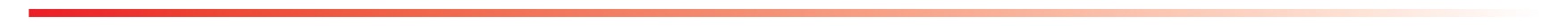 * Indicates that training will be provided as part of the role in this skillVehicle Technician - LightVehicle Technician - LightGrade/Rank:FDirectorate:People & Resources / Response DirectorateReports to:Senior Vehicle Technician Direct Reports:N/ARole PurposeVehicle Technicians will service, maintain and repair all vehicles presented either in a workshop or mobile capacity to support the delivery of Joint Emergency Transport Services across Police and Fire in Staffordshire.The post holder will compete and record all work and inspections to statutory and DVSA (VOSA) standards.The post holder will provide out of hours, year round on call support for the combined fleet.  Light Technicians will complete a minimum of 36 on call duties Key Tasks and ResponsibilitiesThe post holder will complete varied service, maintenance and repair (SMR) work upon any fleet or equipment asset, in support of the combined fleet, presented either in workshop or any other suitable off site environment. Ensuring that all vehicles are serviced and maintained to the required standard of quality, safety and cost.Work must be completed by Technicians holding relevant and suitable qualifications and experience.Technicians will complete initial triage, physical evaluation and dynamic assessment of fleet vehicles to verify the SMR requirements. Ensuring that any and all defects or issues are reported and acted upon, keeping the fleet safe and operational.The post holder will utilise the Fleet Management System/s to input and retrieve job related information and instructions, booking times to work to provide an effective serviceThe post holder will comply with all aspects of Health & Safety, ensuring that practices, procedures and equipment meet approved standards and statutory requirements including Health & Safety at Work Act and relevant policies including Lone Working Policy.Completing periodic and necessary risk assessments.  It is the post holder responsibility to ensure that all tools and equipment must be correctly used in accordance with risk assessments and on receipt of appropriate training.   Accurately complete and sign off all required paperwork and electronic documentation in line with the legal and policy requirements. Ensuring working time is accurately recorded.Completing all work in accordance with manufacturers, legal and JETS standards. Carry out road testing of vehicles to ensure work is completed to approved quality and standards.  Ensuring movement of vehicles is done safely in accordance with approved practices.To keep up to date with legislation and technical developments within the automotive industry and to assist other staff in developing their appreciation of such matters.The post holder must be able to carry out MOT assessments in accordance with statutory requirements and approved standards or exemptions.To make timely and concise requests for stock items and ensuring these are accurately recorded against the job card.Work efficiently and effectively both individually and as part of a team, this may require working alongside other colleagues to complete work already commenced. The post holder will undertake necessary training and as required provide training or pass information on to others, they will develop and mentor apprentices and other colleagues as required.The post holder is responsible for maintaining good workshop housekeeping, standard operating procedures and safe systems of work are complied with, delivering the highest standard possible.All other duties as appropriate to the grade and roleAccountable for: (ie responsibilities held by others but measured and owned by this role)Accountable for: (ie responsibilities held by others but measured and owned by this role)Accountable for: (ie responsibilities held by others but measured and owned by this role)Accountable for: (ie responsibilities held by others but measured and owned by this role)The post holder ensure that varied service, maintenance and repair (SMR) work is completed upon any vehicle or equipment asset, in support of the combined fleet, ensuring that all vehicles are serviced and maintained to the required standard of quality, safety and cost.All vehicle movements including recovery and test driving is carried out in accordance with appropriate polices.Manage and ensure that accurate completion and sign off all required paperwork and electronic documentation is completed, in line with the legal and policy requirements. Ensuring working time is accurately recorded.  That any and all defects or issues are reported and acted upon, keeping the fleet safe and operational.Ensure MOT testing or equivalent exemption quality assurance is completed in a compliant manner, all accreditation and record keeping is maintained and up to date.The post holder ensure that varied service, maintenance and repair (SMR) work is completed upon any vehicle or equipment asset, in support of the combined fleet, ensuring that all vehicles are serviced and maintained to the required standard of quality, safety and cost.All vehicle movements including recovery and test driving is carried out in accordance with appropriate polices.Manage and ensure that accurate completion and sign off all required paperwork and electronic documentation is completed, in line with the legal and policy requirements. Ensuring working time is accurately recorded.  That any and all defects or issues are reported and acted upon, keeping the fleet safe and operational.Ensure MOT testing or equivalent exemption quality assurance is completed in a compliant manner, all accreditation and record keeping is maintained and up to date.The post holder ensure that varied service, maintenance and repair (SMR) work is completed upon any vehicle or equipment asset, in support of the combined fleet, ensuring that all vehicles are serviced and maintained to the required standard of quality, safety and cost.All vehicle movements including recovery and test driving is carried out in accordance with appropriate polices.Manage and ensure that accurate completion and sign off all required paperwork and electronic documentation is completed, in line with the legal and policy requirements. Ensuring working time is accurately recorded.  That any and all defects or issues are reported and acted upon, keeping the fleet safe and operational.Ensure MOT testing or equivalent exemption quality assurance is completed in a compliant manner, all accreditation and record keeping is maintained and up to date.The post holder ensure that varied service, maintenance and repair (SMR) work is completed upon any vehicle or equipment asset, in support of the combined fleet, ensuring that all vehicles are serviced and maintained to the required standard of quality, safety and cost.All vehicle movements including recovery and test driving is carried out in accordance with appropriate polices.Manage and ensure that accurate completion and sign off all required paperwork and electronic documentation is completed, in line with the legal and policy requirements. Ensuring working time is accurately recorded.  That any and all defects or issues are reported and acted upon, keeping the fleet safe and operational.Ensure MOT testing or equivalent exemption quality assurance is completed in a compliant manner, all accreditation and record keeping is maintained and up to date.Behaviours 	Behaviours 	Behaviours 	Behaviours 	The Behavioural Competency Framework (BCF) has six competencies that are clustered into three groups. Under each competency are six levels that show what behaviours will look like in practice.This role should be operating at the following levels:The Behavioural Competency Framework (BCF) has six competencies that are clustered into three groups. Under each competency are six levels that show what behaviours will look like in practice.This role should be operating at the following levels:The Behavioural Competency Framework (BCF) has six competencies that are clustered into three groups. Under each competency are six levels that show what behaviours will look like in practice.This role should be operating at the following levels:The Behavioural Competency Framework (BCF) has six competencies that are clustered into three groups. Under each competency are six levels that show what behaviours will look like in practice.This role should be operating at the following levels:Resolute, compassionate and committedResolute, compassionate and committedResolute, compassionate and committedResolute, compassionate and committedWe are emotionally awareValuing Diversity2We are emotionally awareManaging Sensitivities/Political Savvy2We take ownershipCustomer Service2We take ownershipMaintaining Accuracy/Sustainable Working1bInclusive, enabling and visionary leadershipInclusive, enabling and visionary leadershipInclusive, enabling and visionary leadershipInclusive, enabling and visionary leadershipWe are collaborativePartner Working2We are collaborativeManaging Complexity/Strategic Planning2We deliver, support and inspire(self) Leadership1bWe deliver, support and inspireSupporting Colleagues/Coaching & Mentoring2Intelligent, creative and informed policingIntelligent, creative and informed policingIntelligent, creative and informed policingIntelligent, creative and informed policingWe analyse criticallyProblem Solving2We analyse criticallySituational Judgement2We are innovative and open-mindedContinuous Improvement2We are innovative and open-mindedFuturology1bEducation, Qualifications and ExperienceEducation, Qualifications and ExperienceEssential:Desirable:City & Guilds / NVQ Level 3 in Light Vehicle Technical Certificate or relevant qualificationBe able to evidence knowledge of vehicle maintenance and stores establishmentBe able to evidence working as part of a multi-disciplined teamHold a current driving licencePossess the ability to communicate effectively using written, verbal and IT skillsRelevant Engineering qualification (e.g. HNC) or apprenticed Engineering CraftsmanHave extensive skills and experience at specialist fleet maintenance and repairsHave knowledge of Health & Safety – including risk assessments and training requirementsPossess an ability to adapt to change in a competitive environment and demonstrate flexibility and willingness to learnHold a current LGV driving licence category CSkills Matrix (See Skills Matrix)Skills Matrix (See Skills Matrix)Skills Matrix (See Skills Matrix)Skills Matrix (See Skills Matrix)Skills Matrix (See Skills Matrix)Essential:DesirableDesirableDesirableDesirableLeadership Passport LevelPractitioners & Team Leaders1st Line Mngrs2nd Line MngrsSenior MngrsLeadership Passport Level1234CPD Requirements Professional Registration/Licences Special ConditionsSpecial ConditionsSpecial ConditionsSpecial ConditionsSpecial ConditionsSpecial ConditionsOwn car for business useNoNoNoNoNoHigher level vetting requiredNoNoNoNoNoRequirement to wear UniformYesYesYesYesYesRequirement for post entry trainingNoNoNoNoNoFixed HoursNoNoNoNoNoWeekend working expectedYesYesYesYesYesShift allowance NoNoNoNoNoFixed term or temporary roleNoNoNoNoNoPolitically RestrictedNoNoNoNoNoOn call/standby rotaYesYesYesYesYesFlexitime RoleYesYesYesYesYesNotice Period1 week28 Days1 month3 monthsAgile Profile (See Agile Matrix)Agile Profile (See Agile Matrix)Agile Profile (See Agile Matrix)Agile Profile (See Agile Matrix)Agile Profile (See Agile Matrix)Agile Profile (See Agile Matrix)DeskConfidentialitySystems & EmailTelephonyPaperHours154422